
Goodyear Elementary School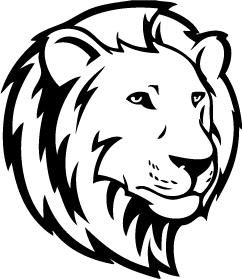 Bulletin Board News for the Week of November 19, 2018Traffic: Friday was the first delayed opening of the school year due to the weather. We understand that the change to our start time impacts the daily schedule of our families. Please consider the following points for a delayed opening and share them with family and friends who will be responsible for dropping off and picking up students:School opens at 10:15 am for a two-hour delay & 9:45 am for a ninety-minute delay.The Before the Bell program is closed on days when there is a delayed opening.There is no supervision at the school for students who are dropped off too early.Please refer to the school’s arrival & dismissal guidelines (attached).Spirit Week: In collaboration with Woburn Memorial High School, we will participate in Spirit Week heading into the Thanksgiving break. We have modified the schedule to align with events at the Goodyear:Monday, 11/19: Mismatched Monday Tuesday, 11/20: Turkey Tuesday Wednesday, 11/21: Goodyear/Wu Pride Day (black & orange)PTO Turkey Trot: Due to expected rain, we are rescheduling the Turkey Trot on Wednesday 11/21.  Please return pledge forms on Wednesday. Other schools have had a lot of success running similar fundraisers. Please contact the PTO for more information or if you are available to volunteer.Upcoming Dates & EventsWednesday, November 21:	PTO Turkey TrotEarly-release day 12:00 pm (no After the Bell classes)Thursday, November 22:	No School in observance of ThanksgivingFriday, November 23:	No School in observance of ThanksgivingMonday, November 26:	Student Photo (Reshoot)Wednesday, November 28:	Early-release day 12:30 pm (no After the Bell classes)Friday, November 30:	Trimester 1 endsWednesday, December 5:	Grade 4 Field Trip & Grade 5 Field TripFriday, December 7:		Goodyear Enrichment: Change is Simple (grades 3-5)				Character Recognition Assembly: Respect				Elementary report cards posted in PortalsMonday, December 10:	Goodyear Enrichment: New England Percussion EnsembleWednesday, December 12:	School Store: Holiday EditionFriday, December 14:	PTO Raffle Sale hosted by grade 3Tuesday, December 18:	Goodyear Holiday Show 9:00 am all gradesFriday, December 21:	Early-release day 12:30 pm (no After the Bell classes)